ПРАВИТЕЛЬСТВО САНКТ-ПЕТЕРБУРГА 
КОМИТЕТ ПО ОБРАЗОВАНИЮ 
РАСПОРЯЖЕНИЕО внедрении комплексной автоматизированной информационной системы каталогизации ресурсов образованияДля проведения работ по приемке, опытной эксплуатации и переводу в штатный режим комплексной автоматизированной информационной системы каталогизации ресурсов образования (далее - КАИС КРО). созданной в соответствии с Планом мероприятий по информатизации системы образования Санкт-Петербурга на 2009-2010 годы, утвержденным Постановлением Правительства Санкт-Петербурга от 30.09.2008 № 1202Возложить функции оператора системы КАИС КРО на государственное образовательное учреждение дополнительного профессионального образования Центр повышения квалификации специалистов Санкт-Петербурга «Региональный центр оценки качества образования и информационных технологий» (далее - РЦОКОиИТ).Установить, что сервис «Электронный дневник», реализуемый в системе КАИС КРО. предоставляется всеми государственными общеобразовательными учреждениями Санкт-Петербурга родителям (законным представителям) и обучающимся, давшим согласие на обработку своих персональных данных в указанной выше системе.Определить функциональные требования, основные элементы структуры и список сервисов системы КАИС КРО в соответствии с приложением 1.Осуществить введение сервиса «Электронный дневник» в штатный режим всеми государственными общеобразовательными учреждениями Санкт-Петербурга с 01.01.2011.Установить, что период актуальности данных, передаваемых на портал «Петербургское образование» через модуль «Классный журнал», составляет один рабочий день.Утвердить План мероприятий по внедрению сервиса «Электронный дневник» согласно приложению 2.Директору РЦОКОиИТ Е.В.Михайловой:В срок до 30.09.2010 представить в Комитет по образованию предложения об организации:системы обучения административных и педагогических работников, инженерно- технического персонала государственных общеобразовательных учреждений Санкт-Петербурга (далее - ГОУ) работе с модулями «Классный журнал» и сервисом «Электронный дневник» на портале «Петербургское образование»;деятельности РЦОКОиИТ по сопровождению и развитию КАИС КРО, включая портал «Петербургское образование».. В срок до 05.10.2010 разработать и представить в Комитет по образованию проекты нормативных и распорядительных документов, определяющих ввод сервиса «Электронный дневник».Рекомендовать администрациям районов Санкт-Петербурга в срок до 10.10.2010 разработать и утвердить планы внедрения сервиса «Электронный дневник» в подведомственных ГОУ.Контроль за выполнением распоряжения возложить на заместителя председателя Комитета по образованию Ю.В. Соляникова.Приложение 1к распоряжению Комитета по образованиюот 10.09.2010 № 1616-р Функциональные требования, основные элементы структуры и список сервисов
комплексной автоматизированной информационной системы каталогизации 
ресурсов образованияВ ходе работ по внедрению комплексной автоматизированной информационной системы каталогизации ресурсов образования (далее — система КАИС КРО) должны быть реализованы следующие функциональные требования:предоставление участникам образовательного процесса доступа с использованием телекоммуникационных сетей связи (в том числе сети Интернет) к полной и актуальной информации о государственных общеобразовательных учреждениях Санкт-Петербурга (далее - ГОУ), синхронизированной с данными, используемыми ГОУ через системы внутреннего электронного документооборота;предоставление родителям (законным представителям) доступа к индивидуальной информации об успеваемости обучающихся и работе ГОУ с использованием телекоммуникационных сетей связи (в том числе сети Интернет):предоставление работникам ГОУ возможности проведения видеоконференций и видеоуроков с использованием телекоммуникационных сетей связи общего доступа (в том числе сети Интернет);агрегирование и обработка данных о ГОУ, позволяющая сотрудникам уполномоченных организаций оперативно получать доступ к отчётам о типах и объёмах предоставляемых образовательных услуг с использованием телекоммуникационных сетей связи (в том числе сети Интернет);предоставление публичного доступа с использованием телекоммуникационных сетей связи (в том числе сети Интернет) к информации об образовательных услугах, сгруппированной по географическому признаку;предоставление сотрудникам уполномоченных организаций возможности проведения интернет-опросов, участие в них и ознакомление с их результатами:информационное взаимодействие со смежными информационными системами исполнительных органов государственной власти Санкт-Петербурга;защита обрабатываемой в системе КАИС КРО информации, содержащей сведения конфиденциального характера, включая персональные данные, в том числе с использованием средств криптографической защиты информации (в случае необходимости).Основные элементы структуры системы КАИС КРО:Портал (/Петербургское образование». Предназначен для пользователям системы КАИС КРО доступа к опубликованной интерактивным возможностям системы КАИС КРО с использованием телекоммуникационных сетей связи (в том числе сети Интернет) посредством веб- интерфейса.Подсистема публикации данных на портале. Предназначена для оперативного опубликования в системе КАИС КРО статистической информации.Подсистема управления встраиваемыми сайтами. Предназначена для интеграции в интерфейс портала сайтов ГОУ, подведомственных Комитет)" по образованию.Подсистема поиска. Предназначена для обеспечения поиска по опубликованным на портале данным с предоставлением единого интерфейса к результатам поиска. Служебные подсистемы управления.Проектные решения по системе КАИС КРО должны предусматривать сохранение функциональной преемственности с существующими информационными системами, использующимися образовательными учреждениями.Система КАИС КРО предоставляет своим пользователям следующие сервисы:Электронный дневник. Система личных кабинетов участников образовательного процесса (обучающихся, их родителей (законных представителей), учителей и других представителей ГОУ, а также иных лиц, заинтересованных в получении информации об образовательном процессе в ГОУ), включающая следующие функциональные компоненты:доступ к информации об успеваемости обучающегося: электронное портфолио; электронное домашнее задание;общение между участниками образовательного процесса;доступ к результатам экзаменов и тестов для выпускников средней и основной ступеней соответственно.Всб-поддсржка мультимедиа-инструментов для образовательного процесса. Программный комплекс на базе веб-решений с публикацией части данных в сети Интернет, включающий следующие функциональные компоненты:система веб-трансляции открытых уроков;система информационной поддержки видеоконференций между ГОУ.Информационный обмен в рамках предоставления образовательных услуг. Структура, позволяющая обеспечивать информационный обмен между внутренними информационными системами ГОУ, посетителями портала и контролирующими органами, и включающая следующие компоненты:электронное анкетирование ГОУ; электронное голосование; сбор и обработка агрегированных данных; система внутренних сообщений;обратная связь граждан с сотрудниками Комитета по образованию.Публикации данных об образовательных услугах. Набор внешних интерфейсов к базам данных и их срезам, предусматривающий ознакомительную публикацию без предварительной авторизации пользователя:реестр лицензий и аккредитаций ГОУ;интеграция сторонних сайтов в портал Комитета по образованию;публичная база данных ГОУ; данные с геоинформационным кодом.Обеспечение интерфейса доступа к данным. Набор внешних и внутренних интерфейсов к базам данных и их срезам, предусматривающий использование информационных ресурсов КАИС КРО сторонними уполномоченными организациями для создания независимых информационных ресурсов:возможность публикации данных на сайте ГОУ;централизованный интерфейс предоставления данных для дальнейшей обработки; типовое решение сайта ГОУ.Приложение 2к распоряжению Комитета по образованиюот 10.09.2010 № 1616-р Принятые сокращения:АР - Администрации районов Санкт-Петербурга ГОУ - общеобразовательные учреждения КО - Комитет по образованиюРЦОКОиИТ - Государственное образовательное учреждение дополнительного профессионального образования Центр повышения квалификации специалистов Санкт-Петербурга «Региональный центр оценки качества образования и информационных технологий»10.09.2010№ 1616-рПредседатель комитета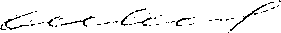 О.В. Иванова№ п/пМероприятиеОтветственныйПодготовительный этап: до 01.11.2010Подготовительный этап: до 01.11.2010Подготовительный этап: до 01.11.20101Определение должностных лиц, ответственных за внедрение сервиса «Электронный дневник», включающего работу с модулями «Электронный журнал» «Электронный дневник2 системы КАИС КРОГОУ, АР2Создание технических условий для работы педагогических коллективов ООУ с модулем «Электронный журнал»ГОУ3Организация системы обучения пользователей работе с модулями «Электронный журнал», «Электронный дневник» ГОУ, АР,РЦОКОиИТ4Издание нормативных и распорядительных документов, регламентирующих работу с модулями «Электронный журнал», «Электронный дневник»ООУ, ОО АР,КО5Организация системы администрирования и защиты данныхГОУ, РЦОКОиИТ6Информирование участников образовательного процесса о работе сервиса «Электронный дневник»ГОУ, АР, КО, РЦОКОиИТОпытная эксплуатация: до 31.12.2010Опытная эксплуатация: до 31.12.2010Опытная эксплуатация: до 31.12.20107Регистрация пользователей на портале «Петербургское образование» и получение письменных согласий на обработку персональных данных в системе КАИС КРОГОУ, РЦОКОиИТ8Организация ввода данных в АИСУ «Параграф» ГОУ 9Организация ввода данных в модуль «Классный журнал» с достижением заданного показателя актуальности.ГОУ 10Проведение опытной эксплуатации сервиса в пилотных группах пользователейГОУ, РЦОКОиИТ 11Организация системы сбора данных о необходимых доработках, предложений по модернизации системыРЦОКОиИТ12Организация мониторинга использования сервиса «Электронный дневник»РЦОКОиИТ